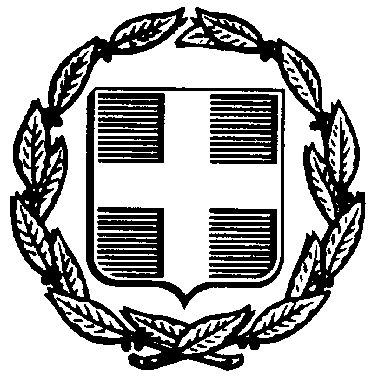 	Σκάλα   28-05-2019	Αρ.Πρωτ.: 8.060                                                 ΠΡΟΣΚΛΗΣΗΕΛΛΗΝΙΚΗ ΔΗΜΟΚΡΑΤΙΑNOMΟΣ ΛΑΚΩΝΙΑΣΔΗΜΟΣ ΕΥΡΩΤΑΠΡΟΣ                                                               ΕΝΔΙΑΦΕΡΟΜΕΝΟΥΣ ΦΟΡΕΙΣ Ο Δήμος μας ενδιαφέρεται να αναθέσει   τις εργασίες κατασκευής μόνωσης οροφής αιθουσών και αποκατάστασης χρωματισμών Α’ Δημοτικού Σχολείου Σκάλας, σύμφωνα με την επισυναπτόμενη περιγραφή.Με βάσει τα ανωτέρω, καλείστε μέχρι και την   10η Ιουνίου    2019 και ώρα   11:00 π.μ.   να υποβάλλεται έγγραφη προσφορά σχετικά με την ανωτέρω υπηρεσία, η οποία να περιλαμβάνει τις τεχνικές προδιαγραφές  καθώς και την συνολική αμοιβή σας.Προς απόδειξη της μη συνδρομής των λόγων αποκλεισμού από διαδικασίες σύναψης δημοσίων συμβάσεων των παρ.1 και 2 του άρθρου 73 του Ν.4412/2016, παρακαλούμε, μαζί με την προσφορά σας, να μας αποστείλετε τα παρακάτω δικαιολογητικά:α. Απόσπασμα ποινικού μητρώου. Η υποχρέωση αφορά ιδίως: αα) στις περιπτώσεις εταιρειών περιορισμένης ευθύνης (Ε.Π.Ε.) και προσωπικών εταιρειών (Ο.Ε. και Ε.Ε.), τους διαχειριστές, ββ) στις περιπτώσεις ανωνύμων εταιρειών (Α.Ε.), τον Διευθύνοντα Σύμβουλο, καθώς και όλα τα μέλη του Διοικητικού Συμβουλίου.β. Φορολογική ενημερότητα για συμμετοχή  σε δημοπρασίαγ. Ασφαλιστική ενημερότητα για μη οφειλή ληξιπρόθεσμων οφειλών προσωπικού της     εταιρείας (άρθρο 80 παρ.2 του Ν.4412/2016) δ. Ασφαλιστική ενημερότητα των διαχειριστών της εταιρείας.                               Η Αντιδήμαρχος                                                                             Δεντάκου  Ελένη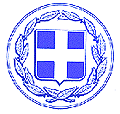 ΕΛΛΗΝΙΚΗ  ΔΗΜΟΚΡΑΤΙΑ				ΣΤΟΙΧΕΙΑ ΥΠΗΡΕΣΙΑΣΝΟΜΟΣ  ΛΑΚΩΝΙΑΣ			Εργασίες κατασκευής μόνωσης οροφής αιθουσώνΔΗΜΟΣ  EYΡΩΤΑ        		και αποκατάστασης χρωματισμώνΔ/νση Περιβάλλοντος,		Α΄ Δημοτικού Σχολείου ΣκάλαςΥπ. Δόμησης & Τ.Υ.												Κ.Α.: 10-6261.0006CPV : 45453000-7					           (Εργασίες γενικής επισκευής και ανακαίνισης)ΤΕΧΝΟΟΙΚΟΝΟΜΙΚΗ  ΠΕΡΙΓΡΑΦΗΣε εσωτερικούς χώρους κτιρίων του Α’ Δημοτικού Σχολείου Σκάλας, υπάρχουν έντονα φαινόμενα υγρασίας, τα οποία χρήζουν άμεσης αντιμετώπισης, για λόγους υγιεινής, αισθητικούς, λειτουργικούς και ασφάλειας των κατασκευών.Το πρόβλημα παρουσιάζεται στο πλακοσκεπές ανατολικό κτίριο που στεγάζονται τα γραφεία των δασκάλων, μία αίθουσα διδασκαλίας και η αίθουσα εκδηλώσεων και στο τμήμα του πλακοσκεπούς κτιρίου που στεγάζεται δύο αίθουσες διδασκαλίας και οι τουαλέτες. Για την αντιμετώπιση του προβλήματος, κρίνεται απαραίτητη η υγρομόνωση της εξωτερικής επιφάνειας του δώματος, των ανωτέρω κτιρίων, με την επίστρωση κατάλληλης μεμβράνης, σε συνολική επιφάνεια 450 τετ.μετ., η εκτέλεση συνοδών εργασιών επισκευής και συντήρησης, καθώς και ο χρωματισμός εξωτερικών και εσωτερικών επιφανειών που έχουν επηρεαστεί από τα φαινόμενα υγρασίας. Θα εκτελεστούν οι κάτωθι εργασίες:1. Η κατασκευή υγρομόνωσης στις επιφάνειες των πλακών οροφής και η εκτέλεση εργασιών επισκευής – συντήρησης, ως κατωτέρω: Επιμελής καθαρισμός της επιφάνειας του δώματος, με υδροβολή, για την απομάκρυνση βρωμιάς, σκόνης, χαλαρών υλικών κλπ., που μπορεί να επηρεάσουν αρνητικά τη συγκόλληση του συστήματος υγρομόνωσης.Καθαίρεση του παλαιού, κατεστραμμένου, περιμετρικού στηθαίου με τούβλα, στο ανατολικό κτίριο και επανακατασκευή του περιμετρικού στηθαίου με τούβλα, σε συνολικό μήκος περίπου , για την οδήγηση των νερών στα σημεία υποδοχής των υδρορροών.Επάλειψη ορατών τμημάτων οπλισμού με τσιμεντοειδή αναστολέα διάβρωσης.Εφαρμογή επισκευαστικού τσιμεντοκονιάματος, όπου απαιτείται, για την βελτιστοποίηση των κλίσεων των επιφανειών. Επίσης θα τοποθετηθεί επισκευαστικό τσιμεντοκονίαμα στην ένωση του περιμετρικού στηθαίου με την επιφάνεια του δώματος, για τη δημιουργία καμπύλης επιφάνειας στην ένωση και την απάλειψη της καθετότητας, ώστε να διευκολύνεται η απορροή των νερών. Οι στρώσεις του τσιμεντοκονιάματος που θα πραγματοποιηθούν, θα είναι όσες θα απαιτηθούν από το απαιτούμενο πάχος εφαρμογής και τις οδηγίες του κατασκευαστή του προϊόντος.Εφαρμογή επισκευαστικού τσιμεντοκονιάματος, όπου απαιτείται, για την αποκατάσταση φθορών σε υποστυλώματα και προσόψεις.Αστάρωμα όλης της επιφάνειας των δωμάτων, με αστάρι δύο συστατικών, σε μία στρώση.Επίστρωση μεμβράνης στεγανοποίησης, σε όλη την επιφάνεια των δωμάτων, σε δύο στρώσεις. Η δεύτερη στρώση θα εφαρμοστεί, αφού παρέλθει ικανό χρονικό διάστημα από την επίστρωση της πρώτης, σύμφωνα με τις οδηγίες εφαρμογής του κατασκευαστή του υλικού. Επιμελής προσαρμογή του συστήματος μόνωσης, με τις υποδοχές των υδρορροών.Αντικατάσταση των σωληνώσεων υδροσυλλογής και υδρορροών, στο ανατολικό κτίριο. Θα χρησιμοποιηθούν, τουλάχιστον, τα κάτωθι υλικά:Πλαστική σωλήνα ανοικτής υδρορροής λευκή, .Πλαστική σωλήνα Φ75, λευκή, .Πλαστική σωλήνα Φ100, λευκή, .Πλαστική σωλήνα Φ50, λευκή, .Παροχή ανοιχτής υδρορροής 100/90, 2 τεμάχιαΣυστολές ανοιχτής υδρορρής 90x75, 2 τεμάχιαΜούφες ανοιχτής υδροροής, 4 τεμάχιαΓωνίες 90ο Φ50 χρώματος λευκού, 10 τεμάχιαΓωνίες 90ο Φ75 χρώματος λευκού, 15 τεμάχιαΓωνίες 90ο Φ100 χρώματος λευκού, 5 τεμάχιαΤΑΥ Φ100/50 πλαστικό λευκό, 8 τεμάχιαΣτηρίγματα των ανωτέρω σωλήνωνΤα υλικά που θα χρησιμοποιηθούν, για την κατασκευή της υγρομόνωσης, θα έχουν τις κάτωθι προδιαγραφές:Α. Ινοπλισμένο, επισκευαστικό τσιμεντοκονίαμα υψηλών αντοχώνΕπισκευαστικό τσιμεντοκονίαμα υψηλών αντοχών, ινοπλισμένο. Θα παρέχει υψηλές αντοχές, πολύ καλή πρόσφυση με το υπόστρωμα, άριστη εργασιμότητα, μειωμένη υδατοπερατότητα, σταθερότητα όγκου. Αποτελεί επισκευαστικό κονίαμα σκυροδέματος τύπου CCR4, σύμφωνα με το πρότυπο ΕΝ 1504-3. Θα φέρει σήμανση CE και θα είναι πιστοποιημένο με ευρωπαϊκά πρότυπα. Θα είναι προϊόν κατασκευής γνωστής εταιρείας, ευρέως χρησιμοποιούμενο.Θα εφαρμόζεται με μυστρί ή εκτόξευση σε δάπεδα, τοίχους ή οροφές.Θα φέρει τα κάτωθι τεχνικά χαρακτηριστικά:Μορφή: τσιμεντοειδής κονίαμαΑπόχρωση: γκριΑντοχή σε θλίψη:24 ωρών: >20,00 N/mm27 ημερών: >35,00 N/mm228 ημερών: >50,00 N/mm2Αντοχή σε κάμψη: >8,00 N/mm2Μέτρο ελαστικότητας ≥20 GPaΑντίσταση στην ενανθράκωσηΒ. Επαλειφόμενος τσιμεντοειδής αναστολέας διάβρωσης οπλισμού σκυροδέματος.Επαλειφόμενος τσιμεντοειδής αναστολέας διάβρωσης οπλισμού σκυροδέματος. Mε ισχυρά αντιδιαβρωτικά στη σύνθεσή του, προστατεύει τον οπλισμό του σκυροδέματος από την προσβολή του από σκουριά που δημιουργείται από την εισχώρηση υγρασίας ή νερού. Στεγανοποιεί τον οπλισμό και τον απαλλάσσει από τον κίνδυνο διάβρωσης. Θα έχει υψηλή συγκολλητική ικανότητα ώστε να λειτουργεί και ως υπόστρωμα μεταξύ παλαιού και νέου σκυροδέματος ή κονιάματος. Αποτελεί προϊόν προστασίας οπλισμού κατά της διάβρωσης κατά EN 1504-7. Θα φέρει σήμανση CE και θα είναι πιστοποιημένο με ευρωπαϊκά πρότυπα. Θα είναι προϊόν κατασκευής γνωστής εταιρείας, ευρέως χρησιμοποιούμενο.Γ. ΑστάριΕποξειδικό αστάρι δύο συστατικών με βάση το νερό.Θα φέρει τα κάτωθι χαρακτηριστικά:Γρήγορη σκλήρυνση - δυνατή επικάλυψη μετά από 1 - 2 ώρεςΒελτιώνει τις σκονισμένες ή εύθρυπτες επιφάνειεςΕνισχύει την απορροφητικότητα του υποστρώματοςΒελτιώνει την πρόσφυση σε ένα ευρύ φάσμα υποστρωμάτωνΕύκολη εφαρμογή με βούρτσα ή ρολόΘα είναι προϊόν κατασκευής γνωστής εταιρείας, ευρέως χρησιμοποιούμενο.Θα φέρει σήμανση CE και πιστοποιημένο με ευρωπαϊκά πρότυπαΔ. Μεμβράνη στεγανοποίησης.Υγρή μεμβράνη πολυουρεθανικής βάσης, ψυχρής εφαρμογής, ενός συστατικού, με τεχνολογία ωρίμανσης που ενεργοποιείται από την υγρασία, αλλά δεν επηρεάζεται από αυτή κατά τη διάρκεια της ωρίμανσης. Ωριμάζει σχηματίζοντας ανθεκτική μεμβράνη στεγανοποίησης χωρίς ραφές για εκτεθειμένες επιφάνειες δωμάτων. Κατάλληλη για στεγανοποίηση σε υφιστάμενες κατασκευές.Θα φέρει τα κάτωθι χαρακτηριστικά:Ψυχρής εφαρμογήςΜεμβράνη χωρίς ραφέςΜπορεί να ενισχυθεί με οπλισμό όπου απαιτείταιΕύκολη στην επαναβαφή - δεν απαιτείται απομάκρυνση της υφιστάμενης στρώσηςΔιαπερατή από υδρατμούς, επιτρέπει στο υπόστρωμα να αναπνέειΕλαστική, διατηρεί την ευκαμψία της ακόμη και σε χαμηλές θερμοκρασίεςΚαλή πρόσφυση στα περισσότερα υποστρώματαΤαχείας ωρίμανσης, δεν επηρεάζεται από την βροχή σχεδόν άμεσα μετά την εφαρμογήΛευκής απόχρωσηςΘα είναι κατάλληλο ακόμα και για τη μόνωση επιφανειών με στάσιμα νερά και πάγους.Θα παρέχει μεγάλη ανακλασιμότητα στην ηλιακή ακτινοβολία.Θα παρέχει εξαιρετική αντοχή στον ήλιο και στο παγετό.Η επιφάνεια, μετά την εφαρμογή, θα παραμένει βατή.Θα είναι προϊόν κατασκευής γνωστής εταιρείας, ευρέως χρησιμοποιούμενο.Θα φέρει σήμανση CE και πιστοποιημένο με ευρωπαϊκά πρότυπα. Στη δαπάνη περιλαμβάνεται οιοδήποτε απαιτούμενο υλικό και μικρουλικό, η δαπάνη χρησιμοποίησης εξοπλισμού και η δαπάνη εργασίας, για πλήρη και έντεχνη εκτέλεση της υπηρεσίας.Προθεσμία εκτέλεσης της υπηρεσίας είναι ΤΡΙΑΝΤΑ (30) ημερολογιακές ημέρες από την υπογραφή της σύμβασης.Κατά τη προσφορά του αναδόχου εκτέλεσης της υπηρεσίας, θα δηλωθούν τα υλικά που θα χρησιμοποιηθούν για τη κατασκευή της μόνωσης, τα οποία θα συνοδεύονται από τα τεχνικά φυλλάδια του κατασκευαστή.Δαπάνη εργασιών: 12.000,00 € + 2.880,00 € (ΦΠΑ 24%) = 14.880,00 €2. Χρωματισμός εξωτερικών και εσωτερικών επιφανειών, ως κατωτέρω:Χρωματισμός εσωτερικών και εξωτερικών επιφανειών, συνολικής επιφανείας 800 τ.μ., με πλαστικό χρώμα οικολογικών προδιαγραφών, σε δύο στρώσεις. Περιλαμβάνεται η εργασία απόξεσης και στοκαρίσματος των επιφανειών, καθώς και η προμήθεια όλων των υλικών και μικρουλικών που θα απαιτηθούν για πλήρη και έντεχνη εκτέλεση της υπηρεσίας.Δαπάνη εργασιών: 4.400,00 € + 1.056,00 € (ΦΠΑ 24%) = 5.456,00 €Η εργασία θα υλοποιηθεί μετά το πέρας των εργασιών κατασκευής της υγρομόνωσης και αποκατάστασης των φθορών. Προθεσμία εκτέλεσης της υπηρεσίας είναι ΕΞΗΝΤΑ (60) ημερολογιακές ημέρες από την υπογραφή της σύμβασης.ΣΥΝΟΛΟ ΔΑΠΑΝΗΣ : 16.400,00  + 3.936,00 (ΦΠΑ 24%) = 20.336,00Οι ενδιαφερόμενοι μπορούν να υποβάλλουν προσφορά για το σύνολο των ζητούμενων εργασιών ή για κάθε είδος χωριστά, δηλαδή είτε για την κατασκευή υγρομόνωσης στις επιφάνειες των πλακών οροφής και την εκτέλεση εργασιών επισκευής – συντήρησης είτε για τις εργασίες χρωματισμού.Ο ανάδοχος είναι υποχρεωμένος, κατά την εκτέλεση των εργασιών, να προβεί σε κατάλληλη σήμανση,  την αποτροπή προσέγγισης τρίτων στο σημείο εκτέλεσης των εργασιών, καθώς και να λάβει όλα τα απαιτούμενα μέτρα προστασίας της υγείας και ασφαλείας των εργαζομένων του, σύμφωνα με τις σχετικές διατάξεις και του Ν.3850/2010.ΘΕΩΡΗΘΗΚΕΒλαχιώτη 17 / 5 / 2019					Βλαχιώτη 17 / 5 / 2019         Ο Συντάξας					Ο αναπληρωτής Προϊστάμενος,Δ/νσης Περιβάλλοντος,                                                                                                         Υπ. Δόμησης & Τ.Υ.Παναγιώτης Δερτιλής					Παναγιώτης Δερτιλής              Μηχ/γος Μηχ/κός						 Μηχ/γος Μηχ/κός